Areas of Stress or Pain: please indicate on the figure below areas we need to focus on.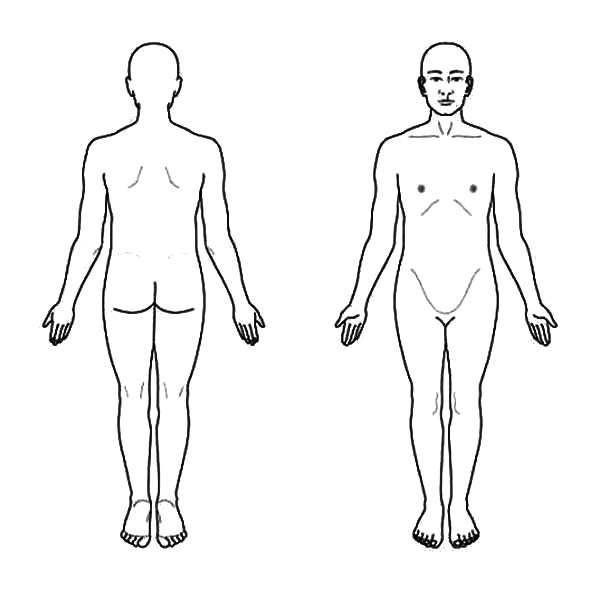 Rate your Stress or Pain: with “0” being “No Pain”, “5” being “Moderate Pain”, and “10” being “Severe Pain.”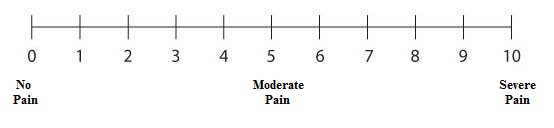 Desired Massage Pressure: with “0” being “Light”, “5” being “Medium”, and “10” being“Deep”.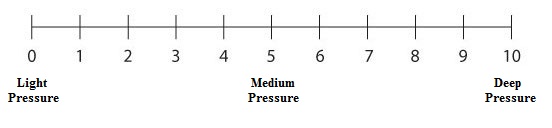 Areas to Avoid: please indicate whether you are comfortable having the following areas receiving therapeutic massage. “Y” indicating to NOT avoid, “N” indicating to please avoid.Scalp:_Y_/_N_		Gluteals: _Y_/_N_		Abdominals: _Y_/_N_Face: _Y_/_N_		Knees: _Y_/_N_		Other:________________________Pectorals: _Y_/_N_		Feet: _Y_/_N_SOAP Notes: for your therapist’s use only.______________________________________________________________________________S – Subjective InformationFocus for Today: _____________________________________________________________________________________________________________________________________________Symptoms: Location/Intensity/Frequency/Duration: __________________________________________________________________________________________________________________Activities of Daily Living: Aggravating/Relieving: ________________________________________________________________________________________________________________________________________________________________________________________________O – Objective InformationFindings: Visual/Palpable/Test Results: ___________________________________________________________________________________________________________________________Modalities Used: Applications/Locations: ______________________________________________________________________________________________________________________________________________________________________________________________________________________________________________________________________________________A - AssessmentGoals: Long-Term/Short-Term: __________________________________________________________________________________________________________________________________Response to Treatment: Functional/Verbalized: ___________________________________________________________________________________________________________________________________________________________________________________________________P - PlanFuture Treatment Recommendations: _____________________________________________________________________________________________________________________________Self Care Recommendations: ____________________________________________________________________________________________________________________________________SOAP Notes: for your therapist’s use only.______________________________________________________________________________S – Subjective InformationFocus for Today: _____________________________________________________________________________________________________________________________________________Symptoms: Location/Intensity/Frequency/Duration: __________________________________________________________________________________________________________________Activities of Daily Living: Aggravating/Relieving: ________________________________________________________________________________________________________________________________________________________________________________________________O – Objective InformationFindings: Visual/Palpable/Test Results: ___________________________________________________________________________________________________________________________Modalities Used: Applications/Locations: ______________________________________________________________________________________________________________________________________________________________________________________________________________________________________________________________________________________A - AssessmentGoals: Long-Term/Short-Term: __________________________________________________________________________________________________________________________________Response to Treatment: Functional/Verbalized: ___________________________________________________________________________________________________________________________________________________________________________________________________P - PlanFuture Treatment Recommendations: _____________________________________________________________________________________________________________________________Self Care Recommendations: ____________________________________________________________________________________________________________________________________SOAP Notes: for your therapist’s use only.______________________________________________________________________________S – Subjective InformationFocus for Today: _____________________________________________________________________________________________________________________________________________Symptoms: Location/Intensity/Frequency/Duration: __________________________________________________________________________________________________________________Activities of Daily Living: Aggravating/Relieving: ________________________________________________________________________________________________________________________________________________________________________________________________O – Objective InformationFindings: Visual/Palpable/Test Results: ___________________________________________________________________________________________________________________________Modalities Used: Applications/Locations: ______________________________________________________________________________________________________________________________________________________________________________________________________________________________________________________________________________________A - AssessmentGoals: Long-Term/Short-Term: __________________________________________________________________________________________________________________________________Response to Treatment: Functional/Verbalized: ___________________________________________________________________________________________________________________________________________________________________________________________________P - PlanFuture Treatment Recommendations: _____________________________________________________________________________________________________________________________Self Care Recommendations: ____________________________________________________________________________________________________________________________________SOAP Notes: for your therapist’s use only.______________________________________________________________________________S – Subjective InformationFocus for Today: _____________________________________________________________________________________________________________________________________________Symptoms: Location/Intensity/Frequency/Duration: __________________________________________________________________________________________________________________Activities of Daily Living: Aggravating/Relieving: ________________________________________________________________________________________________________________________________________________________________________________________________O – Objective InformationFindings: Visual/Palpable/Test Results: ___________________________________________________________________________________________________________________________Modalities Used: Applications/Locations: ______________________________________________________________________________________________________________________________________________________________________________________________________________________________________________________________________________________A - AssessmentGoals: Long-Term/Short-Term: __________________________________________________________________________________________________________________________________Response to Treatment: Functional/Verbalized: ___________________________________________________________________________________________________________________________________________________________________________________________________P - PlanFuture Treatment Recommendations: _____________________________________________________________________________________________________________________________Self Care Recommendations: ____________________________________________________________________________________________________________________________________SOAP Notes: for your therapist’s use only.______________________________________________________________________________S – Subjective InformationFocus for Today: _____________________________________________________________________________________________________________________________________________Symptoms: Location/Intensity/Frequency/Duration: __________________________________________________________________________________________________________________Activities of Daily Living: Aggravating/Relieving: ________________________________________________________________________________________________________________________________________________________________________________________________O – Objective InformationFindings: Visual/Palpable/Test Results: ___________________________________________________________________________________________________________________________Modalities Used: Applications/Locations: ______________________________________________________________________________________________________________________________________________________________________________________________________________________________________________________________________________________A - AssessmentGoals: Long-Term/Short-Term: __________________________________________________________________________________________________________________________________Response to Treatment: Functional/Verbalized: ___________________________________________________________________________________________________________________________________________________________________________________________________P - PlanFuture Treatment Recommendations: _____________________________________________________________________________________________________________________________Self Care Recommendations: ____________________________________________________________________________________________________________________________________SOAP Notes: for your therapist’s use only.______________________________________________________________________________S – Subjective InformationFocus for Today: _____________________________________________________________________________________________________________________________________________Symptoms: Location/Intensity/Frequency/Duration: __________________________________________________________________________________________________________________Activities of Daily Living: Aggravating/Relieving: ________________________________________________________________________________________________________________________________________________________________________________________________O – Objective InformationFindings: Visual/Palpable/Test Results: ___________________________________________________________________________________________________________________________Modalities Used: Applications/Locations: ______________________________________________________________________________________________________________________________________________________________________________________________________________________________________________________________________________________A - AssessmentGoals: Long-Term/Short-Term: __________________________________________________________________________________________________________________________________Response to Treatment: Functional/Verbalized: ___________________________________________________________________________________________________________________________________________________________________________________________________P - PlanFuture Treatment Recommendations: _____________________________________________________________________________________________________________________________Self Care Recommendations: ____________________________________________________________________________________________________________________________________SOAP Notes: for your therapist’s use only.______________________________________________________________________________S – Subjective InformationFocus for Today: _____________________________________________________________________________________________________________________________________________Symptoms: Location/Intensity/Frequency/Duration: __________________________________________________________________________________________________________________Activities of Daily Living: Aggravating/Relieving: ________________________________________________________________________________________________________________________________________________________________________________________________O – Objective InformationFindings: Visual/Palpable/Test Results: ___________________________________________________________________________________________________________________________Modalities Used: Applications/Locations: ______________________________________________________________________________________________________________________________________________________________________________________________________________________________________________________________________________________A - AssessmentGoals: Long-Term/Short-Term: __________________________________________________________________________________________________________________________________Response to Treatment: Functional/Verbalized: ___________________________________________________________________________________________________________________________________________________________________________________________________P - PlanFuture Treatment Recommendations: _____________________________________________________________________________________________________________________________Self Care Recommendations: ____________________________________________________________________________________________________________________________________SOAP Notes: for your therapist’s use only.______________________________________________________________________________S – Subjective InformationFocus for Today: _____________________________________________________________________________________________________________________________________________Symptoms: Location/Intensity/Frequency/Duration: __________________________________________________________________________________________________________________Activities of Daily Living: Aggravating/Relieving: ________________________________________________________________________________________________________________________________________________________________________________________________O – Objective InformationFindings: Visual/Palpable/Test Results: ___________________________________________________________________________________________________________________________Modalities Used: Applications/Locations: ______________________________________________________________________________________________________________________________________________________________________________________________________________________________________________________________________________________A - AssessmentGoals: Long-Term/Short-Term: __________________________________________________________________________________________________________________________________Response to Treatment: Functional/Verbalized: ___________________________________________________________________________________________________________________________________________________________________________________________________P - PlanFuture Treatment Recommendations: _____________________________________________________________________________________________________________________________Self Care Recommendations: ____________________________________________________________________________________________________________________________________